 Духовное и нравственное воспитание                                                       ЦВЕТЫ И ГЕРОИ                 Автор Небера Любовь Леонидовна ,         учитель биологии ,         МАОУ СОШ №42 г. Томск2023 годЦВЕТЫ И ГЕРОИ	Л. Л. Небера, учитель биологии МАОУ СОШ №42, г. Томск(Представление опыта   духовно-нравственного воспитания на уроках биологии)Во всех веках люди высоко ценили духовно-нравственное воспитание. В настоящее время искажены  нравственные нормы, и поэтому можно  подрастающее поколение обвинять вбездуховности и агрессивности. В. А. Сухомлинский писал: «Руководить нравственным воспитанием – это значит создать тот моральный тонус школьной жизни, который выражается в том, что каждый воспитанник о ком – то заботится, о ком – то печётся и беспокоится, кому – то отдаёт своё сердце». Становление духовного человека невозможно без правильного воспитания. «Воспитать» - значит способствовать формированию духовно-зрячего, сердечного и цельного человека с крепким характером. А для этого надо зажечь и раскалить «уголь», чуткость ко всему, волю к совершенству, радость любви  к природе , Родине и  вкус к добротеЦелью духовно-нравственного развития и воспитания обучающихся при получении  образования является социально-педагогическая поддержка становления и развития высоконравственного, творческого, компетентного гражданина России, принимающего судьбу Отечества как свою личную, осознающего ответственность за настоящее и будущее своей страны, через деятельностей  отношений к окружающему миру, к людям, себе и воспитать у учащихся видения красоты окружающего мира и гуманного отношения к природе.Задачи духовно-нравственного развития и воспитания обучающихся при получении  образованияформирование основ нравственного самосознания личности (совести) — способности  школьника формулировать собственные нравственные обязательства, осуществлять нравственный самоконтроль, требовать от себя выполнения моральных норм, давать нравственную оценку своим и чужим поступкампробуждение веры в Россию, свой народ, чувства личной ответственности за Отечество          В Федеральном государственном стандарте  общего образования в качестве важнейших черт, которым должен обладать современный выпускник, названы духовность, нравственность, самостоятельность, инициативность, предприимчивость, толерантность, мобильность. Показательно, что на первое местo поставлены те черты, котoрые в российском сознании всегда почитались как главные.В своей педагогической деятельности  для развития духовно-нравственной личности  на своих уроках я уделяю много внимание патриотическому воспитанию используя методы и технологии : исследовательскую работу,  проектную деятельность, игры ,праздники, экскурсии ,выставки и постановку школьных спектаклей .О том , как школьники относятся к патриотическому воспитанию , выяснили своей исследовательской работой учащиеся нашей школы . Приступая к работе , мы провели анкетирование  в 5-11 классах. Целью которого являются:определить актуальность вопросов патриотизма в системе ценностных ориентаций школьников;определить градацию личностных качеств, входящих в понятие «патриот».Ребятам было предложено ответить на следующие вопросы Считаете ли вы себя патриотом?1. Да;      2. Нет;2.Кто, на ваш взгляд, в большей степени повлиял на формирование ваших патриотических чувств?1. Школа;           2. Родители;3. Окружающие люди, друзья;4. СМИ;Анкеты  можно было  подписывать или не подписывать , по желанию . Два девятиклассника  , помогающие  обрабатывать анкеты ,  дали нам   результаты анкетирования . Что показали анкеты ? 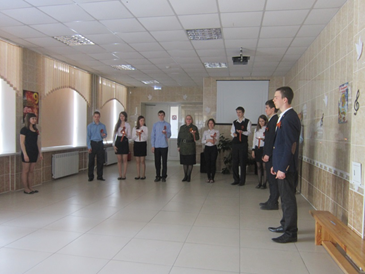 Из анкетирования  было выявлено, что патриотизм у школьников  возрастает  с пятого по одиннадцатый класс . А по второму вопросу  мы сделали  следующие выводы:значимость изучения системы патриотического воспитания учащихся , заключается в том,что именно в школе воспитаниегражданина странырассматривается как одно из главных средств национального возрождения.Свой проект учащиеся  представили  в виде  научно-познавательного спектакля  на празднике ,  который ежегодно  проходит в нашей школе  в первые дни мая .На этот праздник были приглашены ветераны Великой Отечественной войны  , труженики тыла  , выпускники военных специальностей . Специально для них ребята изготовили открытки в стихах , подготовили «Военную» рублику . В работе мы широко использовали  возможности компьютера  . Ребята младших классов участвовали в школьной выставки рисунков на военную тематику .Чем больше таких находок , тем интереснее для зрителей . Наш спектакль  идет  около часа  , но он потребовал несколько месяцевнапряжённойработы . За это время сложился творческий коллектив из разных классов   сценаристов , актеров , художников , компьютерщиков .  Сам спектакль  и подготовка к нему позволили развить у школьников ключевые компетенции , необходимые современному поколению (информационные,  коммуникативные,  компьютерные и т.д.), раскрыть и реализовать самые различные способности у детей . Лучшие рисунки , были выставлены в музеи нашей школы для его оформления .И так , спектакльХод мероприятияУчитель: Цветы и порох… Трудно представить себе что-либо более противоположное, цветы олицетворяют собой красоту и радость, доброту и нежность – саму жизнь. Казалось бы, меньше всего они должны напоминать нам о войне, принесенных ею слезах и скорби, страданиях и смерти. Но, отмечая 71-летие Победы нашего народа над фашистскими захватчиками, отдавая дань подвигу советских людей, нельзя не вспомнить о цветах России.После самых тяжёлых боёв скромный полевой цветок, уцелевший на месте сражения, наполнял нежностью сердце солдат, вызывал в памяти картины мирной жизни, заставляя острее почувствовать любовь к Родине, ненависть к врагу, посягнувшему на нашу мирную жизнь. Букет цветов, поставленный заботливой рукой медсестры у изголовья раненого, возвращал к жизни. Цветами встречали наших воинов жители освобождённых городов и стран. Цветы в знак глубокой скорби и благодарности возлагали на могилы павших героев. И не случайно в стихах и песнях, посвящённых подвигу советского народа в Великой Отечественной войне, поэты не раз обращались к образу цветов России как символу Родины, мирной счастливой жизни, за которую поднялась на смертный бой вся страна.1 ученик:Мирно страна проснулась
В этот июньский день
Только что развернулась
В скверах её сирень

Голос уверенно-строгий
Сразу узнала страна.
Утром у нас на пороге
Заполыхала война.(Звучит песня «Священная война» – муз. А. Александрова, ст. В. Лебедева-Кумача. Затем звуки песни стихают.)2 ученик:Cлепящий дым, и пыль густая,
И зной, нависший тяжело,
Над нами плыли, нарастая,
Бойцам измученным назло!

Горело всё – цветы и клёны,
Былинки не было живой.
Вокруг кустарник запылённый
Шуршал обугленной листвой.3 ученик:Земля, казалось, до предела
Была в огне накалена
И, вся иссохшая, гудела:
«Да будет проклята война!...»1 Ведущий: Фашисты топтали наши луга и поля, беспощадно сжигая и убивая всё на своём пути. В смертельной схватке с врагом закалялись и крепли у советских воинов любовь к родной земле, решимость защищать Родину до последней капли крови.4 ученик:Не отдадим полей бескрайних, синих,
Где побеждали мы и победим,
Не отдадим прекрасную Россию,
Не отдадим!2 Ведущий: Насмерть стояли советские солдаты, защищая каждую пядь земли. В битвах с захватчиками острее зазвучало в сердцах бойцов чувство Родины.5 ученик:Под огнём, на берегу реки,
Залегли усталые стрелки.
Золотая рожь сверкала рядом,
А во ржи синели васильки.

И бойцы, уже не слыша гула,
И не ощущая духоты,
Словно на невиданное чудо
Радостно смотрели на цветы.1 Ведущий: Великая Отечественная… В битве за отчий край стояли насмерть все, кто мог держать оружие в руках. На передовой взрывами снарядов и бомб был изранен каждый клочок земли.1 ученик:Через кровь и через грязь
Простой цветок земной
Невыносимою для глаз
Сиял голубизной2 Ведущий: На нелёгких фронтовых дорогах, среди пепла и руин, оставшихся на местах сожжённых врагом деревень и городов, не раз видели наши солдаты цветущие наперекор смерти сады, посаженные когда-то мирными людьми в расчёте на мирную, счастливую жизнь.2 ученик:Когда было больно и тяжко
В недоброй чужой стороне,
Когда прилипала рубашка
К усталым плечам и спине, –
За дымом,
За смертью летучей,
За далью во всю широту
Я видел
Упрямый
Колючий
Шиповник
В пыли и цвету!1 Ведущий: Казалось бы, какая сила от цветущей ветки, полевого или лесного цветка, мельком замеченного солдатом среди дыма и пороха сражений.2 ученик:В холодном небе звёзды стыли,
заря зажглась, и ветер стих,
и мы в молчанье схоронили
друзей – товарищей своих.
Потом свалились на валежник,
струилась влага у виска…
И вдруг увидел я подснежник
у расщеплённого пенька.3 ученик:Он цвёл с изморозью спорил,
напоминая мне о том,
что есть не только боль и горе
на нашем   поприще крутом.(Звучит песня «Земляника» – муз.К. Листова, ст. А. Суркова.)2 Ведущий: Победа. Мирная жизнь. Встреча с родными, любимой… Как мечтали об этом бойцы в редкие часы затишья на фронте!4 ученик:Центральный фронт, июньский день,
Умытых листьев шорох,
И пахнет юная сирень
Сильней, чем старый порох.1 Ведущий: Нелёгкую солдатскую долю разделили с мужчинами женщины нашей Родины. Чёрное крыло войны настигло многих на пороге юности. Едва достигнув 18 лет, уходили девушки на фронт. Там, где каждый день мог принести смерть, приходила к ним первая любовь. А любовь и цветы – понятия неотделимые…5 ученик:Ты помнишь тот букет?..
С дороги завернул я перед зорькой
В твою землянку около дворца,
И сон твой в полутьме за переборкой
Спугнуть боялся.
Бились в лад сердца…К дыханью не приблизиться,
Лишь только
Шинель поправил на тебе в ночи
И первые ромашки возле койки
Поставил в стоптанные кирзачи.2 Ведущий: Не зачерствели души наших солдат в похоронном дыму сражений. Подчас, рискуя жизнью, спасали воины от гибели цветущую земную красу.6 ученик:Тяжёлый танк неудержимо
Летел на дзот под вражьи крики…
И вдруг танкист в наплывах дыма
Увидел красные гвоздики.Они в тревоге  и в печали
На мир глядели.
И казалось,
Гвоздики кровью истекали,
И у танкиста сердце сжалось.И возбуждённый, к старой даче,
Рискуя жизнью,  в громе эха
Он повернул свой танк горячий
И, как детей, цветы объехал…1 Ведущий: Цветы России… Они были и своеобразными «участниками» боёв. Во время прорыва ленинградской блокады, например, многие военные объекты, огненные точки имели кодовые названия цветов.1 ученик:Долог путь к покою, к милым, к миру.
Я не знаю, доведётся ль мне
Возвратиться к дорогим могилам
И увидеть розы на броне,
И стоять, как нынче, в чистом поле,
Онемев от дивной красоты
Снова вспоминая, поневоле,
Разные – ох, разные! – цветы,2 Ведущий: Цветами встречали освобождённые народы Европы воинов-победителей, цветами венчали могилы тех, кто не дошёл до Победы.2 ученик:Мне серб сказал,
Что в годы тяжкие
Для дружбы
Братских наших стран
Простой народ
Венчал ромашками
Могилы русских партизан.
И правда
Тех букетов дарственных,
Положенных на мрамор плит,
Была превыше
Государственных
Конфликтов, споров и обид.1 Ведущий: Четыре огненных года прошагали советские солдаты дорогами войны, приближая победный час. И он пришёл, долгожданный День Победы – 9 Мая 1945 года!3 ученик:Сердце билось о рёбра прерывисто, часто.
Тишина… Тишина… Не во сне – наяву.
И сказал пехотинец: «Отмаялись! Баста!»
И приметил подснежник во рву.4 ученик:И в душе, тосковавшей по свету и ласке,
Ожил радости прежний певучий поток.
И нагнулся солдат, и к простреленной каске
Осторожно приладил цветок.2 Ведущий: Прошли годы. Давно уже восстала из руин и пепла наша страна. Ещё богаче, ещё мощнее и ещё краше стала наша Родина. 70 лет трудятся советские люди под мирным небом. 70 лет не знают войн освобождённые советскими солдатами народы. Но можно ли забыть, какой ценой был завоёван этот мир!5 ученикВот оно простёрлось перед нами.
Встань к нему, родимому, лицом,
Полюбуйся пышными цветами,
Политыми кровью и свинцом.1 Ведущий: Нет, не забыта боль и горечь утрат, нанесённых войной. 20 миллионов лучших сыновей и дочерей потеряла в Великой Отечественной войне наша Родина-мать.6 ученик:Степь – до крыла зари.
Ветер плывёт, как дым,
Мак, словно кровь, горит,
Шапку сними перед ним.
В схватке на рубеже2 Ведущий: … Тысячи невиновных людей разных национальностей были загублены фашистами в концлагерях. Каждый год на местах бывших лагерей смерти зацветают маки. Они алеют, как брызги крови жертв фашизма, напоминая нам о трагедии войны.1 ученик:Цветут в Бухенвальде цветы –
Алые маки.
В музейном покое – щиты,
А рядом – бараки.
Цветут в Бухенвальде цветы –
Алые вспышки.
На маки глядят с высоты
Бессмертные вышки.Учитель: Почёт и вечная слава всем, кто в годы войны защищал Родину от врага. Ветеранов Великой Отечественной мы чествуем сегодня цветами. Героям, павшим за наше счастье, возлагаем на могилы венки.2 ученик:День памяти –
Победы праздник,
Несут венков
Живую вязь,
Тепло букетов
Красок разных,
Чтоб не терялась
С прошлым связь.3 ученик:И плиты скорбные согреты
Цветов дыханьем полевым.
Прими, боец,
Как дар, всё это,
Ведь это нужно Нам, Живым.Литература:Сидоренко Н. Мирно страна проснулась… – в кн.: Часовые Родины. М.: Молодая гвардия, 1972.Смирнов С. Шиповник. – В кн.: Смирнов С. Избранные стихотворения и поэмы: В 2-х т. Т. 1. Художественная литература, 1994.Горбунов М. Подснежник. – В кн.: Горбунов М. Тревога. Новосибирск: Западно-сибирское книжное изд-во, 1985.Доризо Н. Луга в густом великолепии… – В кн.: Доризо Н. Разные судьбы. М.: Воениздат, 1992.Сурков А. Утро победы. – В кн.: Советская поэзия, т. 1. М.: Художественная литература, 1987.Васильев С. Поле русской славы. Отрывок. – В кн.: Великая Отечественная, т. 1. М.: Художественная литература, 1989.Скородумов В. День победы. – В кн.: Обелиск. Л.: Советский писатель, 1979.Шевелева Е. Мак в степи. – В кн.: Шевелева Е. Избранное. М .: Художественная литература, 1989.9.Сухомлинский В.А. Как воспитать настоящего человека: (Этика коммунистического воспитания). Педагогическое наследие / Сост. О.В. Сухомлинская. М.: Педагогика 1990. — 288 с.           10.   Научно-методический журнал № 8 . М.: 2013.-30 c.КлассКоличество анкет Считаете ли вы себя патриотом? Считаете ли вы себя патриотом? Кто, на ваш взгляд, в большей степени повлиял на формирование ваших патриотических чувств?Кто, на ваш взгляд, в большей степени повлиял на формирование ваших патриотических чувств?Кто, на ваш взгляд, в большей степени повлиял на формирование ваших патриотических чувств?Кто, на ваш взгляд, в большей степени повлиял на формирование ваших патриотических чувств?Да Нет Школа Родители Окружающие люди, друзья СМИ5класс 524752030026 класс 544952520547 класс 726574025258 класс 565243020609класс 5048225250010класс2525010122111класс 32320101066